Тема недели Деревья, лесные растения и животные    «Мухомор»организованная образовательная деятельность рисование гуашьюво второй  младшей группе №8Цель:  Учить  детей  аккуратно  пользоваться  краской. Развивать  моторику  рук  детей. Воспитывать  интерес  к изобразительной деятельности. Смешивать краски красную и зеленую, чтобы получить коричневый цвет.Шляпка  красная  в  горошек,Воротник  на  тонкой  ножке.Этот  гриб  красив  на  вид,Но опасен,  ядовит.Что  это  за  гриб? ( Мухомор)Этот гриб в лесу растет, Не клади его ты в рот! Он совсем не сладкий, Крапинки на шляпке, Красный, словно помидор, Несъедобный …(Мухомор)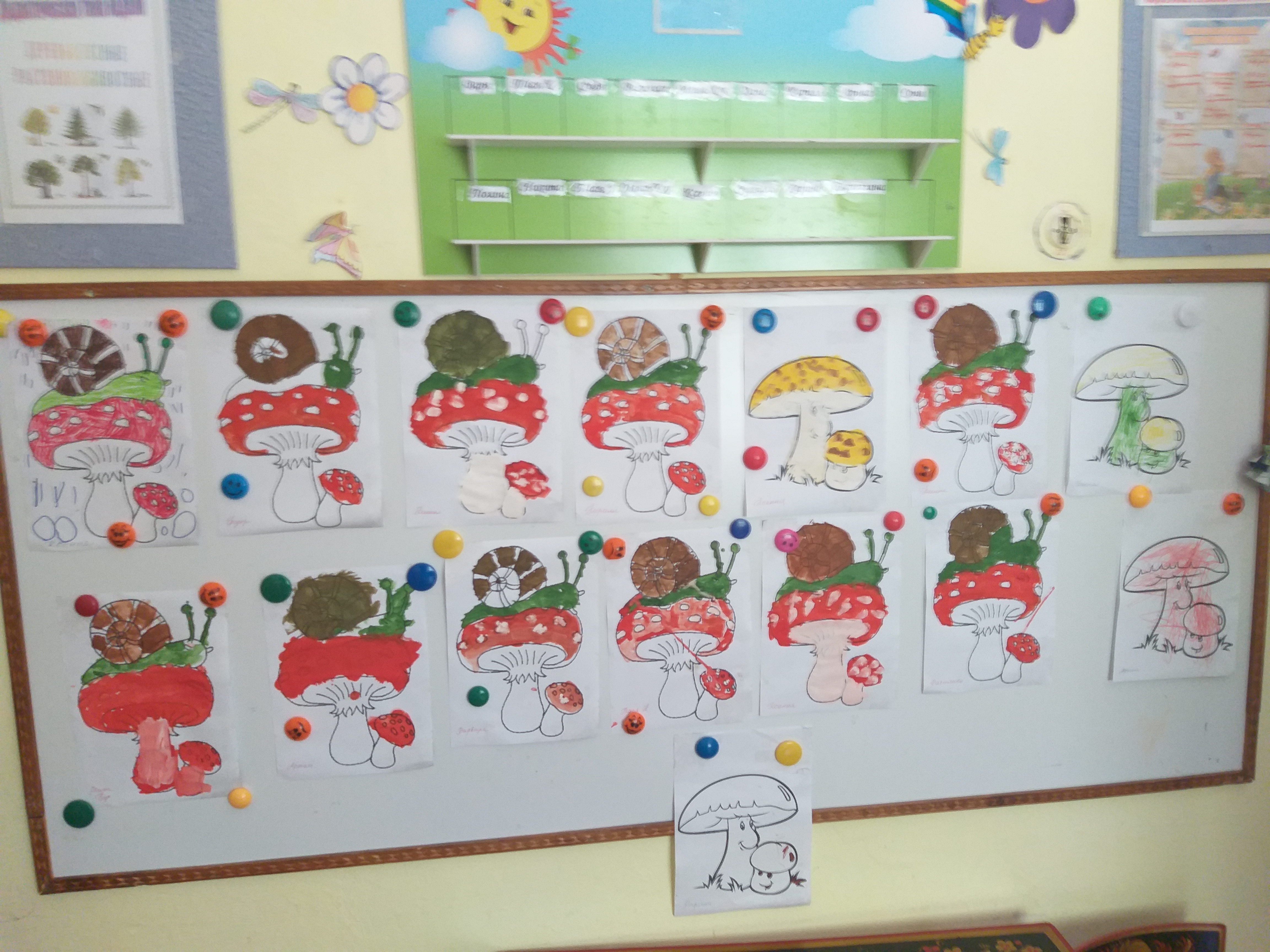 Тема недели Деревья, лесные растения и животные«Сова»организованная образовательная деятельность рисование во второй  младшей группе №8 Совы   ночные птицы, в течение дня они могут перелетать с места на места только в том случае, если их кто-то потревожил или они подверглись нападению дневных хищников, в противном случае они будут прятаться в кронах деревьев, изредка подавая ухающие звуки, чтобы очертить границы своей территории. Вообще сова – птица леса, но может селиться и неподалеку от человека, излюбленными местами являются чердаки и крыши.Совушка сова большая голова "Совушка-сова..."Совушка-сова (издаем звуки совы)Совушка-сова,Большая голова, (показываем большую голову совы)На пеньке сидит, (приседаем)Головой вертит, (вертим головой в разные стороны)Во все стороны глядит,Да ка-а-ак Полетит! (убегаем, показывая полет)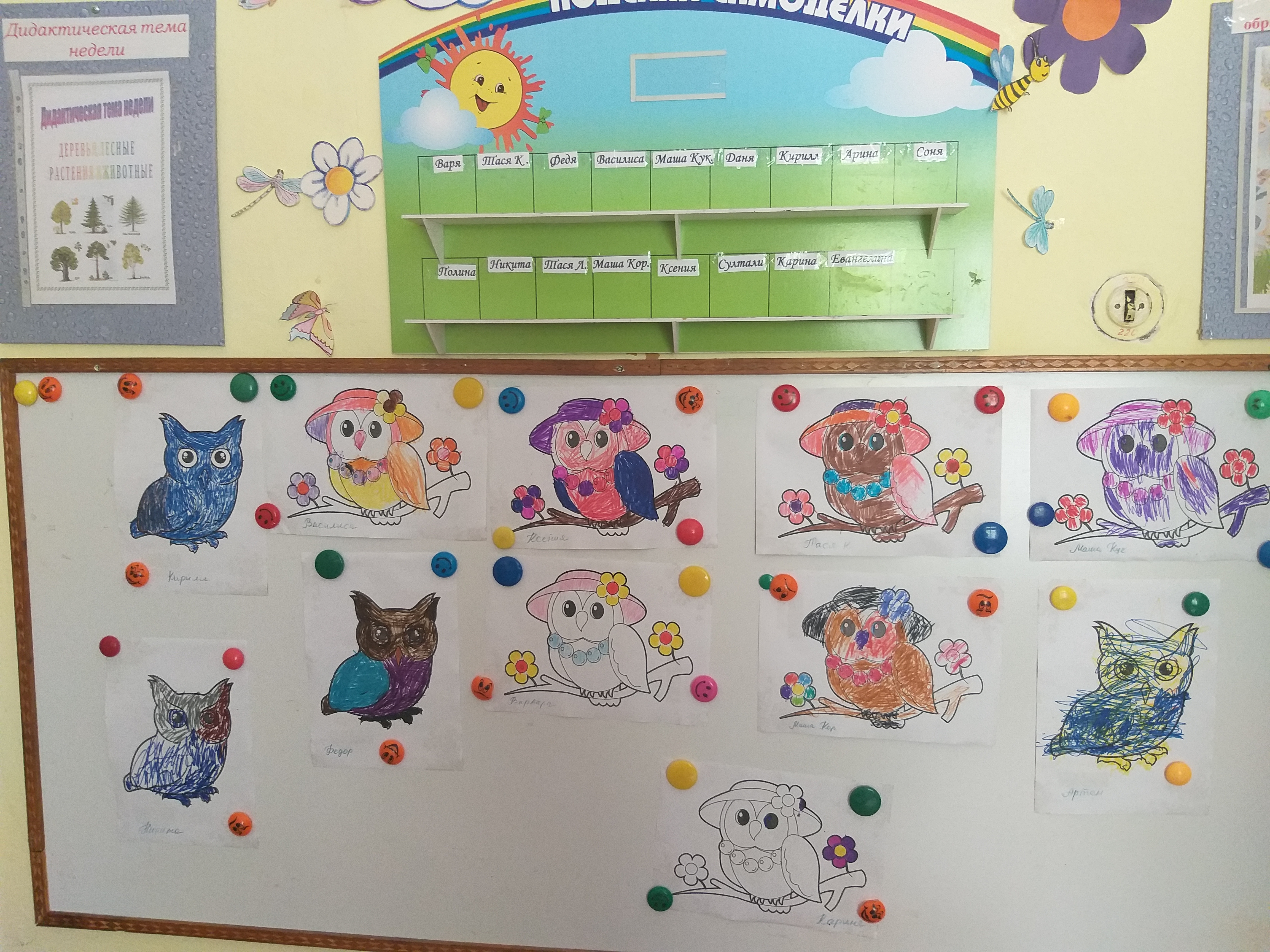 